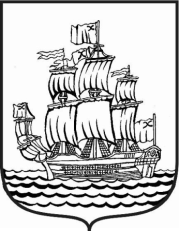 МУНИЦИПАЛЬНЫЙ СОВЕТМУНИЦИПАЛЬНОГО ОБРАЗОВАНИЯмуниципальный округ Адмиралтейский округ5 созыв________________________________________________________________________________РЕШЕНИЕ № 13 Санкт - Петербург 					                             	от 05 июля 2018 года                                                                                                                	протокол № 5 «О внесении изменений в Решение Муниципального Совета МО Адмиралтейский округ от 13.12.2017 года № 27 «О бюджете муниципального образования муниципальный округ Адмиралтейский округ на очередной 2018 год и плановый период 2019 и 2020 годов»  (в редакции Решений МС МО Адмиралтейский округ от 21.02.2018 № 2, от 13.04.2018 № 5, от 21.05.2018 № 9)» В соответствии с положениями Бюджетного кодекса Российской Федерации, Федерального  закона «Об общих принципах организации местного самоуправления в Российской Федерации» Муниципальный Совет муниципального образования муниципальный округ Адмиралтейский округ решил:Внести в Решение Муниципального Совета МО Адмиралтейский округ от 13.12.2017 года № 27 «О бюджете муниципального образования муниципальный округ Адмиралтейский округ на очередной 2018 год и плановый период 2019 и 2020 годов» (в редакции Решений МС МО Адмиралтейский округ от 21.02.2018 № 2, от 13.04.2018 № 5, от 21.05.2018 № 9) следующие изменения:Изложить статью 1 в следующей редакции:«Статья 1.Утвердить бюджет МО Адмиралтейский округ (далее – местный бюджет): - на 2018 год по доходам в сумме 70 865,4  тысяч рублей;- на 2019 год по доходам в сумме 74 241,2  тысяч рублей;- на 2020 год по доходам в сумме 80 153,8  тысяч рублей;- на 2018 год по расходам в сумме 75 758,4 тысяч рублей;- на 2019 год по расходам в сумме 74 241,2 тысяч рублей;- в том числе условно утвержденные расходы 1 673,3 тысяч рублей;- на 2020 год по расходам в сумме 80 153,8 тысяч рублей;- в том числе условно утвержденные расходы 3 884,7 тысяч рублей;- на 2018 год с дефицитом в сумме 4893,0 тысяч рублей;- на 2019 год с дефицитом в сумме 0,0 тысяч рублей;- на 2020 год с дефицитом в сумме 0,0 тысяч рублей».1.2. Изложить статью 18 в редакции:«Статья 18.Установить, что с 01.01.2018 по 31.07.2018 и в 2020 году избирательная комиссия МО Адмиралтейский округ действует на непостоянной основе. В период с 01.08.2018 по 31.12.2018 и в 2019 году избирательная комиссия МО Адмиралтейский округ действует на постоянной основе».1.3. Утвердить в новой редакции Приложение № 1 (Доходы местного бюджета муниципального образования муниципальный округ Адмиралтейский округ на 2018 год и плановый период 2019 и 2020 годов) согласно Приложению № 1 к настоящему Решению.1.4. Утвердить в новой редакции Приложение № 2 (Ведомственная структура расходов местного бюджета муниципального образования муниципальный округ Адмиралтейский округ на 2018 год и плановый период 2019 и 2020 годов) согласно приложению № 2 к настоящему Решению.1.5. Утвердить в новой редакции Приложение № 3 (Распределение бюджетных ассигнований местного бюджета муниципального образования муниципальный округ Адмиралтейский округ на 2018 год и плановый период 2019 и 2020 годов) согласно Приложению № 3 к настоящему Решению.1.6. Утвердить в новой редакции Приложение № 4 (Источники финансирования дефицита бюджета муниципального образования муниципальный округ Адмиралтейский округ на 2018 год и плановый период 2019 и 2020 годов) согласно Приложению 4 к настоящему Решению.2. Настоящее Решение вступает в силу со дня его официального опубликования (обнародования).3. Контроль за исполнением настоящего Решения возложить на Главу МО Адмиралтейский округ.Глава МО Адмиралтейский округ                                                                              Е.П. БаркановРешение подписано 13 июля 2018 года.